31.05.2020 год.План занятийОбъединение «традиционные казачьи боевые единоборства»,                            группа 4-го года обучения.                                                                                                                Педагог Кушнарев В.В. Форма обучения - дистанционная, с использованием мобильной сотовой и интернет сетей.Тема занятия: "Борьба на "ломках " поясная".                                                                                                                                                                                                                                                                      Цели и задачи: дать краткое представление о борьбе на "ломках " поясная.                                                                                                                                                                                                                                                                      - развитие координационных способностей таких как (равновесие, ритм, быстрота и точность реагирования на сигналы, а также согласование движений, ориентирование в пространстве) и кондиционных (скоростных, скоростно-силовых, выносливости и гибкости) способностей;- соблюдение  правил техники безопасности во время занятий;- воспитание дисциплинированности, отзывчивости, смелости во время проведения тренировочных занятий .Ход занятия: выполнения упражнения бросковой техники, захваты, подсечки и т.п. Обучение технике перемещения, стоики. Сгибание и разгибание рук в упоре лежа. Упражнения со скакалкой. Поднимание туловища из положения лёжа на спине. Растяжка.Просмотр видео: https://yandex.ru/video/preview/?filmId=6658145966383019694&from=tabbar&parent-reqid=1586953765833020-39706418108736229400324-production-app-host-vla-web-yp-124&text=традиционные+казачьи+боевыые+единоборства+Борьба+на+%22ломках+%22+поясная 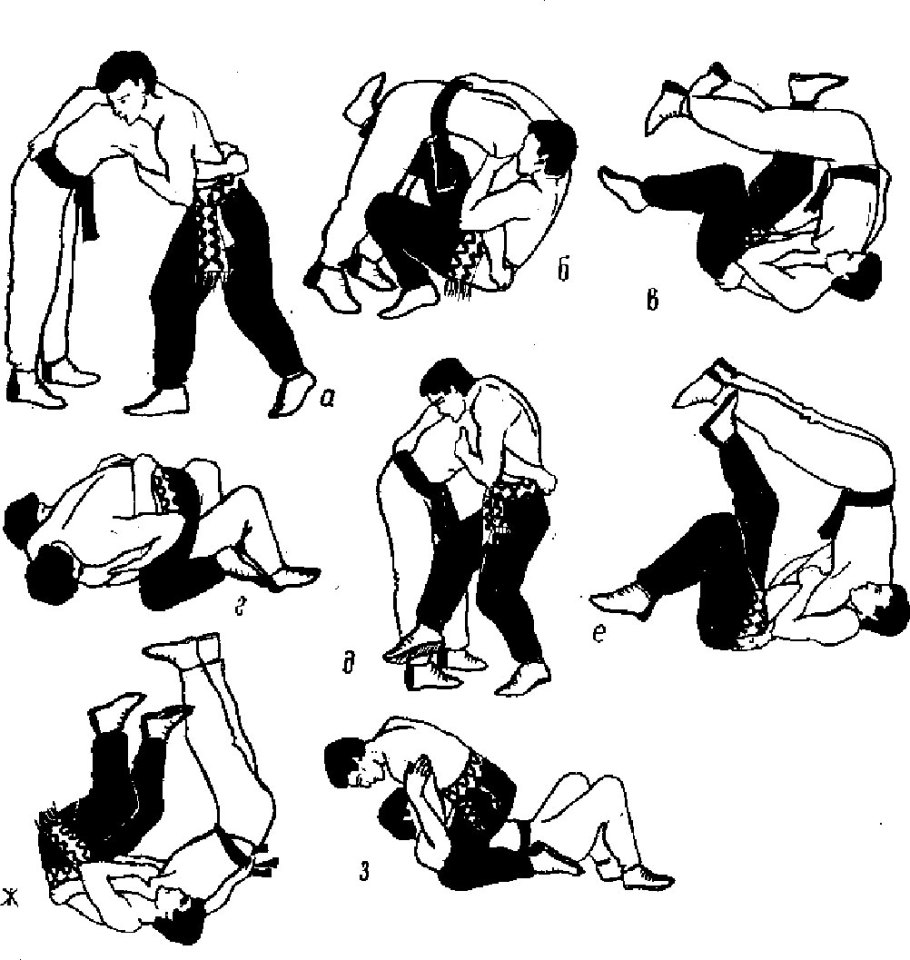 31.05.2020 год.План занятийОбъединение «традиционные казачьи боевые единоборства»,                            группа 5-го года обучения.                                                                                                                Педагог Кушнарев В.В. Форма обучения - дистанционная, с использованием мобильной сотовой и интернет сетей.Тема занятия: "Казачий рукопашный бой".        Цели и задачи: дать краткое представление об казачьем рукопашном бое.                                                                                                                                                                                                                                                                            - развитие координационных способностей таких как (равновесие, ритм, быстрота и точность реагирования на сигналы, а также согласование движений, ориентирование в пространстве) и кондиционных (скоростных, скоростно-силовых, выносливости и гибкости) способностей;- соблюдение  правил техники безопасности во время занятий;- воспитание дисциплинированности, отзывчивости, смелости во время проведения тренировочных занятий .Ход занятия: просмотр видео https://www.youtube.com/watch?v=zbuU4o79eWs&list=PLYyr054kHYUBvJ3g-82RheLpYh-aWZjxi&index=1 https://www.youtube.com/watch?v=ley4Hbt9Geg 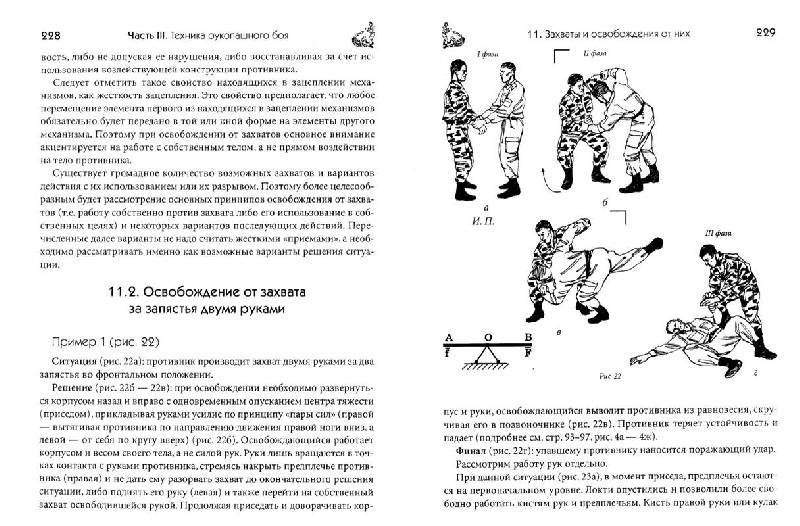 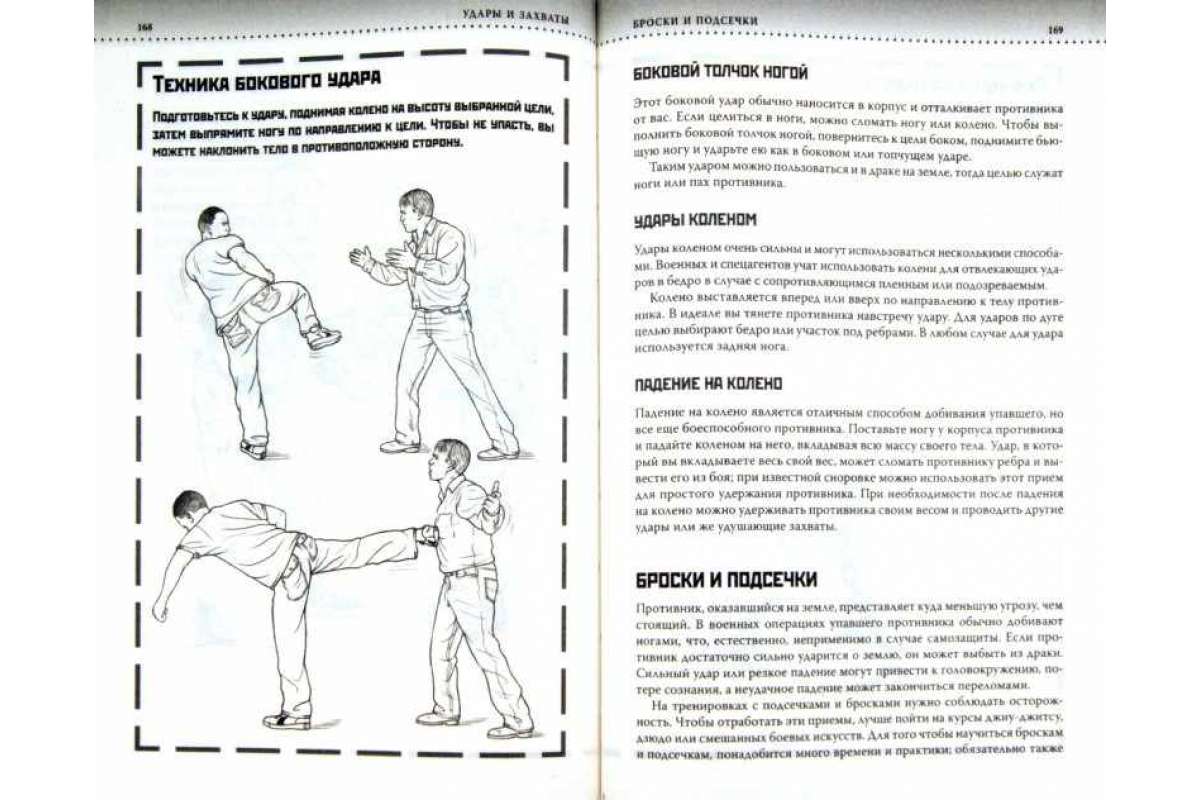 